Understanding Excess Body WeightNew Zealand Health SurveyCitation: Ministry of Health. 2015. Understanding Excess Body Weight: New Zealand Health Survey. Wellington: Ministry of Health.Published in April 2015
by the Ministry of Health
PO Box 5013, Wellington 6145, New ZealandISBN: 978-0-478-44456-8 (online)
HP 6085This document is available at www.health.govt.nz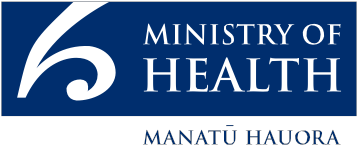  This work is licensed under the Creative Commons Attribution 4.0 International licence. In essence, you are free to: share ie, copy and redistribute the material in any medium or format; adapt ie, remix, transform and build upon the material. You must give appropriate credit, provide a link to the licence and indicate if changes were made.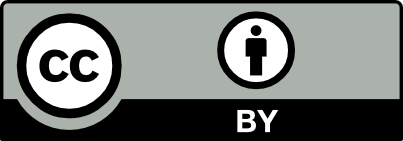 ForewordI am pleased to present this report that describes the body weight of New Zealanders. In this report the weight of adults and children, as measured by body mass index, are compared for different sub-populations. The report also compares the overweight- and obesity-related risk of ill health predicted by three additional measures of excess body weight; waist circumference, waist-to-height ratio and body mass index/ waist circumference ratio. Finally, the report tracks the prevalence of obesity in New Zealand over the last 36 years by analysing data from historic national surveys.The report uses data collected between 2011 and 2013 as part of the New Zealand Health Survey. The pooling of data across years was enabled when the Survey became continuous in 2011. The Survey provides a valuable data source that includes a range of health topics, collected from about 13,000 adults and over 4000 children each year.I look forward to future releases from the Survey that will provide further insight into the health of New Zealanders.I would like to extend a special thank you to the many thousands of New Zealanders who gave their time to take part in the survey. The information they have provided is critical for informing and monitoring the body weight of adults and children in New Zealand.I hope you find this report useful and informative.Don GrayDeputy Director-General, PolicyMinistry of HealthAuthorsThis report was written by Hilary Sharpe and Sarah Bradbury, with statistical analysis undertaken by Matt Cronin, Robert Templeton, Deepa Weerasekera and Michelle Liu. Input was provided by Maria Turley, Denise Hutana and Jackie Fawcett (Health and Disability Intelligence, Ministry of Health), Elizabeth Aitken and David Foley (Clinical Leadership. Protection and Regulation, Ministry of Health), Roimata Timutimu (Māori Health, Ministry of Health) and Scott Ryland (Policy Business Unit, Ministry of Health). ContentsForeword	iiiAuthors	ivIntroduction	1Overview	1Background	1Methods	3Data sources	3Measurement of body size	4Decade of birth analysis	6Interpretation notes	8Excess body weight in adults	10Key messages	10Obesity rates in adults	11Body mass index distribution	16Alternative measures of excess body weight	18Tracking the obesity epidemic	22Excess body weight in children	27Key messages	27Body mass index distribution	28Alternative measures of excess body weight	30Relationship between parental and child obesity status	31Parental perception of child weight	31Summary	33Appendices	35Appendix 1: Age-period-cohort analysis by ethnic group	35Appendix 2: Comparison of BMI distribution in children for 2006/07 and 2011–2013	36Appendix 3: Parental perception of obese child’s weight, by child’s ethnic group	37Appendix 4: Parental perception of obese child’s weight, by deprivation quintile	38References	39List of TablesTable 1:	Body mass index cut-off points for adults aged 18 years and over	4Table 2:	International Obesity Task Force BMI reference values for children and adolescents aged 2–17 years	5Table 3:	Waist circumference cut-off points for adults aged 18 years and over	5Table 4:	Body mass index/WC matrix	5Table 5:	Sample sizes used in this report, by birth decade and period surveyed	6Table 6:	BMI distribution by sociodemographic characteristics, for males, 2011–2013	13Table 7:	BMI distribution by sociodemographic characteristics, for females,
2011–2013	14Table 8:	Adjusted rate ratios for obesity and extreme obesity among adults	15Table 9:	Percentage of adults in each WC category, by sex, 2011–2013	18Table 10:	Percentage of adults with a WHtR equal to or greater than 0.5, by ethnic group and sex	20Table 11:	Comparison of measures of excess body weight, by sex, 2011–2013	20Table 12:	Comparison of measures of excess body weight, by ethnic group, males, 2011–2013	21Table 13:	Comparison of measures of excess body weight, by ethnic group, females, 2011–2013	21Table 14:	Body mass index distribution in adults by survey year and sex	22Table 15:	Sociodemographic characteristics of children, by BMI category, 2011–2013	29Table 16:	Adjusted rate ratios for obesity and morbid obesity among children	29Table 17:	Percentage of children with a WHtR greater than or equal to 0.5, by sex and ethnic group	30Table 18:	Comparison of child versus parent weight status, by BMI category	31Table 19:	Parental perception of child’s weight compared to BMI measurement	31Table 20:	Body mass index distribution in children by survey year and sex	36Table 21:	Parental perception of child’s weight compared to BMI measurement, by ethnic group	37Table 22:	Parental perception of their obese child’s weight status, by deprivation	38List of FiguresFigure 1:	Proportion of adults in each BMI category, 2011–2013	11Figure 2:	Rates of obesity and extreme obesity, by sex and ethnic group, 2011–2013	12Figure 3:	Body mass index distribution in adults, by sex, 2011–2013	16Figure 4:	Body mass index distribution in adults, by ethnic group, 2011–2013	17Figure 5:	Body mass index distribution in adults, by deprivation, 2011–2013	17Figure 6:	Percentage of adults in each BMI/WC risk category, by sex, 2011–2013	19Figure 7:	Percentage of adults in each BMI/WC risk category, by ethnic group,
2011–2013	19Figure 8:	Body mass index distribution in adults, 1997 and 2011–2013	22Figure 9:	Adult obesity rate, 1977*–2012/13	23Figure 10:	Adult obesity rate, by birth cohort, 1977–2012/13	24Figure 11:	Adult obesity rate, by age and year of survey, 1977–2011-13	25Figure 12:	Change in the obesity rate, by birth cohort and age at time of survey	25Figure 13:	Percentage of children in each BMI category, by sex and ethnic group,
2011–2013	28Figure 14:	Parental perception of their obese child’s weight status, by age group	32Figure 15:	Change in obesity prevalence by age at time of survey, by birth cohort and ethnic group	35IntroductionOverviewThis report reviews the current status of the obesity epidemic in New Zealand, exploring the increase in obesity observed over the last 36 years. It looks at the population subgroups that are affected most, and investigates the impact of the obesity epidemic on different birth cohorts. As well as focusing on overweight and obesity, it looks at the prevalence of extreme obesity, where health impacts on individuals are likely to be most pronounced. This information will help inform future health policy on the promotion of healthy weight and the management of obesity.BackgroundExcess body weight is one of the most important modifiable risk factors for a number of important diseases, including type 2 diabetes, ischaemic heart disease, ischaemic stroke and several common cancers. Obese individuals are also at increased risk of sleep apnoea, infertility, gout and musculoskeletal problems such as osteoarthritis (WHO 2000). High body mass index (BMI) is now one of the top three risk factors contributing to ill health and disability, and to shortened life expectancy, in New Zealanders (Ministry of Health 2013a).Individuals who are extremely obese (defined as having a BMI of ≥ 40 kg/m2 (obese class III)) have the highest risk of obesity-related ill health, and pose the greatest burden on health care services (Calle et al 1999; Arterburn et al 2005). Life expectancy in extremely obese people is shortened by an estimated 8–10 years, compared with 2–4 years among those with a BMI of 30–35 kg/m2 (obese class I) (Whitlock et al 2009).Obesity among children is also of concern; obese children are at increased risk of remaining obese into adulthood (Serdula et al 1993). Obese children are more likely to be pre-diabetic and to have early markers of cardiovascular disease, including high cholesterol and raised blood pressure. In the short term, obese children are at greater risk of bone and joint problems, sleep apnoea, and social and psychological problems such as stigmatisation and poor self-esteem (Daniels et al 2005).This report uses pooled data from the 2011–2013 New Zealand Health Survey to look at the prevalence of overweight and obesity (including extreme obesity) among children and adults. It looks at the obesity rate among different population subgroups and over time, to facilitate understanding of the obesity epidemic. It also explores parental perception of children’s weight, and the association between parent and child obesity.An individual’s BMI does not tell us about the distribution of body fat on that individual, which can impact on the resulting risk of ill health. In particular, excess abdominal fat increases an individual’s risk of diabetes and cardiovascular disease (Janssen et al 2002). This report uses waist circumference (WC) and waist-to-height ratio (WHtR) as alternative methods for measuring body size and categorising disease risk.There has been a dramatic increase in the global prevalence of obesity over recent decades (OECD 2014). New Zealand, like other developed nations, has seen overweight and obesity become the norm, affecting nearly two-thirds of adults and a third of children. Since the 1970s the prevalence of obesity in adults has increased three-fold, from 10 percent in 1977 to 30 percent in 2011–2013. Time trend information on childhood obesity is not available as far back; however, between 2006/07 and 2011–2013 the rate of obesity among 2–14-year olds increased from 9 percent to 11 percent.The potential reasons for the recent increase in obesity are complex, but are largely attributed to the increasingly obesogenic environment in which we live (Swinburn 2008). The last three decades have seen a much greater availability and promotion of cheap, energy-dense, nutrient-poor foods, together with a reduction in physical activity levels. This report looks at how the obesity epidemic is affecting different birth cohorts, exploring whether the obesogenic environment is having a greater impact on those born more recently.Did you find what you were looking for?Please help us improve our reports – tell us whether we are giving you the information you want at: www.health.govt.nz/nzhs-feedbackIt will only take a minute or two, and we really value your feedback!MethodsData sourcesThis report is based on data from cross-sectional health surveys conducted in New Zealand over a 36-year period (1977–2013). The surveys all involved large, nationally representative random samples, where surveyors approached respondents in their homes and physically measured their heights and weights. There were some differences in the survey design and data collection methodology, but overall the researchers consider these differences are not likely to significantly bias the broad patterns of obesity rate changes that were observed.The 1977 National Diet Survey involved over 1900 New Zealanders (Birkbeck 1983). The 1989 Life in New Zealand study was commissioned by the Hillary Commission and run by Otago University (Russell 1991). Data for children aged 5–14 years in 2002 comes from the National Children’s Nutrition Survey, funded by the Ministry of Health and conducted by Otago, Auckland and Massey Universities (Ministry of Health 2003).The 1997 National Nutrition Survey was undertaken in a subset of 1996/97 New Zealand Health Survey respondents. The target population for the 1996/97 New Zealand Health Survey was the total usually resident, non-institutionalised civilian population of all ages residing in permanent private dwellings. A stratified multi-stage cluster sampling process was undertaken to select a sample from this population. Māori and Pacific peoples were over-sampled. Further details about the survey design are reported in Taking the Pulse: The 1996/97 New Zealand Health Survey (Ministry of Health 1999) and NZ Food: NZ People: Key results of the 1997 National Nutrition Survey (Ministry of Health 2003).The New Zealand Health Survey collects a wealth of information on the health and wellbeing of New Zealanders. The survey results refer to the usually resident population of all ages living in permanent dwellings, aged-care facilities and student accommodation. Not included in the survey are: people living in institutions (such as prisons and long-term hospital care), the homeless, short-term visitors and tourists.The New Zealand Health Survey introduced measurement of the height and weight of adults in the 2002/03 survey. Measurement of height and weight in children aged 2–14 years was then introduced in the 2006/07 survey. Further details about the 2002/03 and the 2006/07 New Zealand Health Survey study design can be found on the Ministry of Health website: www.health.govt.nz.In July 2011 the New Zealand Health Survey became a continuous survey, allowing data to be pooled from the 2011/2012 and the 2012/2013 survey collection rounds. Pooling data in this manner provides a larger sample size, allowing analyses at a greater level of detail for certain population groups. The majority of data referred to in this report were collected over the 24-month period between July 2011 and June 2013.Further details about the current New Zealand Health Survey methodology are available in the New Zealand Health Survey Methodology Report 2012/13 (Ministry of Health 2013b).Measurement of body sizeBody mass index is the most commonly used measure of body size, and is the measure routinely reported in the New Zealand Health Survey annual indicator reports.This report presents data for a number of different measures, including: BMI, WC, BMI/WC matrix and WHtR. The following sections provide more detail.Body mass index – adultsBody mass index is an index of weight adjusted for height, and is calculated in adults by dividing weight in kilograms by height in metres squared (kg/m2). Body mass index is widely used as an indirect measure of body fatness because it is relatively simple to measure and is correlated with total body fat.Although BMI is correlated with total body fat, it varies according to age, gender, ethnicity and other factors, such as body build. This variation occurs primarily because BMI does not differentiate between lean and fat mass; nor does it provide information on the distribution of body fat. Although BMI is a reasonable indicator of body fatness in populations and in most individuals, it is not a reliable indicator for all individuals.This report uses the World Health Organization (WHO) BMI cut-off points to classify underweight, healthy range, overweight and three categories of obesity in adults aged 18 years and over (see Table 1). These classifications are intended to highlight populations with an increased risk of health conditions. However, BMI is a continuous variable, and the relationship between BMI and health outcomes is continuous; there is no threshold at which the risk of disease suddenly increases. Therefore, the use of specific cut-off points to define BMI categories is somewhat arbitrary.Table 1: Body mass index cut-off points for adults aged 18 years and overSource: Adapted from WHO 2000Body mass index – childrenThis report uses the revised International Obesity Task Force (IOTF) BMI reference values to classify overweight and obesity in children and adolescents aged 2–17 years (Cole et al 2012). The IOTF cut-off points are gender- and age-specific, and are designed to coincide with the WHO’s adult BMI cut-off points at age 18 years. Table 2 summarises the IOTF classifications for overweight and obesity in children and how they relate to the growth chart centiles used to measure growth in children.Table 2: International Obesity Task Force BMI reference values for children and adolescents aged 2–17 yearsSource: Adapted from Cole and Lobstein 2012*	Note: The IOTF cut-off point for morbid obesity is the equivalent of the adult cut-off point for obese class II. The IOTF classification for the highest BMI classification for children uses the term “morbidly obese”, and not “extremely obese” as is used for the classification of adults.Waist circumference – adults onlyThis report uses the WC cut-off points suggested by the WHO (WHO 2000) (see Table 3). These standard cut-off points apply to all ethnic groups; however, there is evidence that lower cut-offs may be more appropriate for Asian adults (Wildman et al 2004). For consistency, this report uses the standard cut-offs for WC across all ethnic groups.Table 3: Waist circumference cut-off points for adults aged 18 years and overSource: Adapted from WHO 2000Body mass index/ waist circumference ratio – adults onlyThere is some evidence that WC coupled with BMI predicts health risk better than BMI alone (Janssen et al 2002). Table 4 shows the BMI/WC matrix this report uses to present information on health risk.Table 4: Body mass index/WC matrixSource: Adapted from NICE 2008Waist-to-height ratio – adults and childrenResearch has identified a WHtR equal to or greater than 0.5 as indicative of increased cardiovascular disease and diabetes risk (Browning et al 2010). This research indicates that a WHtR cut-off of 0.5 (regardless of unit used, eg, centimetres or inches) is suitable for use as an indicator of overweight in both males and females and across all ethnic groups. The universality of this cut-off provides a convenient and simple public health message: that individuals should keep their waist circumference to less than half their height.This report also uses WHtR to measure excess body weight in children. A study using data from the 2002 National Children’s Nutrition Survey found that WHtR was highly correlated with BMI in children, regardless of ethnicity (Goulding et al 2010). It showed that there was little variation in WHtR cut-offs by age, reducing the need for age-specific cut-offs as in the context of BMI.Further informationFurther information on the anthropometric measures collected and used by the New Zealand Health Survey are available on the Ministry of Health’s website in Body Size Technical Report: Measurements and classifications in the 2006/07 New Zealand Health Survey.Decade of birth analysisCross-sectional survey data going back to 1977 has enabled us to examine rates of obesity in those born in the same decade and track how their obesity rates have changed over time.By examining how obesity rates change by birth decade we obtain a deeper understanding of how the prevalence of obesity can change as people get older (age effects). We can also study the effect of spending a greater amount of one’s life exposed to periods when obesity has generally become much more prevalent (period effects). This can increase our understanding of how the current age distribution of obesity has occurred, and, in turn, of how New Zealand’s overall obesity prevalence might change in future decades.This report presents an exploratory first-stage analysis. More formal statistical modelling using an age-period-cohort approach may well be the next stage. However, such models are practically and even conceptually problematic: age, period and cohort effects are not independent of each other, and cannot be disentangled without making some simplifying assumptions.Research for this report did not track the same birth cohort over time. Instead, it used data on individuals who share a birth decade who responded to any of the health surveys discussed above. Migration in and out of the country means the populations represented by our birth-decade groups varied a little over time. In this sense the obesity rate trajectories this report observes in its ‘birth decade’ samples are only proxies for the obesity rate trajectories that might have been observed from a true longitudinal cohort study.Sample sizesThe following table gives the sample sizes used in this report, by birth decade and period surveyed.Table 5: Sample sizes used in this report, by birth decade and period surveyedSmoothing the trajectoriesThis report smoothes plots of estimated obesity rates, to help illustrate trends over time. There is no standard for the amount of smoothing that should be applied, so the reader should be aware that more or less smoothing can change the appearance of a graph and possibly its interpretation. The smoothing applied here was a cubic spline that minimises a linear combination of the sum of squares of the residuals of fit and the integral of the square of the second derivative (Reinsch 1967).Interpretation notesThis section provides some key points for interpreting survey results presented in this report. For more details about survey methodology, see the New Zealand Health Survey Methodology Report (Ministry of Health 2013b).Representative populationAll results presented in this report are weighted so that they are representative of the total adult population (those aged 15 years and over) and the total child population (those aged 2–14 years).Calculation of proportionsThe proportion of the population who belong to a particular group (eg, the proportion of the population who are obese) is estimated by calculating the sum of the weights for the obese group divided by the sum of the weights of all respondents.Calculation of totals (counts)Estimates of totals are given by calculating the sum, over all respondents, of the weight multiplied by the variable of interest.Statistical significanceStatistical significance is measured at the 5 percent significance level (that is, p-value less than 0.05).RoundingData tables give prevalence estimates to zero decimal places. In some cases, this rounding results in prevalence estimates that do not add up to 100%. Adjusted rate ratios (ARRs) are rounded to one decimal place. Estimated numbers of people are rounded to the nearest 1000 people. Unrounded values were used during calculations.Small numbersIn order to ensure the reliability of the survey data presented, and to protect the confidentiality of participants, data have only been presented when at least 30 respondents were in the population group being analysed. In some cases, to obtain an adequate sample size, data have been presented in an aggregated form.Total response ethnicityThis report uses total response ethnicity to define ethnic groups. Total response ethnicity classifies a person in all the ethnic groups they identify with; this means that statistics for individual people can appear in more than one ethnic group.Adjusted rate ratios for comparisons between population groupsThis report uses adjusted rate ratios (ARRs) to compare prevalences between different population groups. A rate ratio reveals how many times larger or smaller the rate is for the group of interest (eg, Māori) compared with the reference group (eg, non-Māori). A rate ratio above 1 means the indicator is more likely in the group of interest than in the reference group; a rate ratio below 1 means the indicator is less likely. An asterisk (*) indicates statistically significant rate ratios.To analyse ethnic differences, this report compares each ethnic group with all other people. This helps to answer the question, ‘Does each ethnic group differ from other New Zealanders for this outcome?’.This report presents ARRs for the following comparisons:men and womenMāori and non-Māori (for total, men, women)Pacific and non-Pacific (for total, men, women)Asian and non-Asian (for total, men, women)people living in the most and least deprived areas.The ARRs are adjusted for demographic factors that may be influencing (ie, confounding) the comparison, as follows:When comparing men and women (within the total, Māori, Pacific or Asian population), rate ratios are adjusted for age, using the WHO world population.For ethnic comparisons where data on men and women are combined, rate ratios are adjusted for age and sex.Deprivation comparisons are adjusted for age, sex and ethnic group.Ethnic rate ratios are not adjusted for neighbourhood deprivation in this report, as deprivation is one of the key mechanisms contributing to differences in health status between ethnic groups (that is, deprivation is on the causal pathway between ethnicity and health status).Excess body weight in adultsKey messagesAlmost one-third of New Zealand adults (30%) are obese; a further third (35%) are overweight in 2011-13.Almost two-thirds of Pacific adults and almost half of Māori adults are obese.An estimated 147,000 adults are extremely obese; 6 percent of females and 3 percent of males have a BMI of 40kg/m2 or above.Extreme obesity rates are highest in Pacific adults (11% of males and 21% of females) and Māori adults (7% of males and 12% of females).After adjusting for age, sex and ethnic differences, the rate of extreme obesity is four times higher in adults living in the most deprived areas, compared with those living in the least deprived areas.More than half of New Zealand adults have a high or very high WC, putting them at increased risk of diabetes and cardiovascular disease.Females are more likely to have a very high WC (42%) compared with males (29%).One in four adults is at very high risk of ill health due to a combination of high BMI and high WC. In Pacific adults, one in two is at very high risk.Seven out of ten males (71%) and three out of five females (59%) have a high WHtR.The adult obesity rate has trebled since the 1970s, from 10 percent in 1977 to 30 percent in 2011–2013.Over the last three decades, the obesity rate has increased across all age groups.At any age, adults born more recently have higher rates of obesity than those born in earlier decades. For example, among those born in the 1940s, 10 percent were obese by 40 years of age, whereas among those born in the 1960s, 20 percent were obese by the same age.Obesity rates in adultsTwo-thirds of New Zealand adults are either overweight or obeseIn 2011–2013, 35 percent of New Zealand adults were overweight, and an additional 30 percent were obese (see Figure 1).Males were more likely to be overweight (39%) than females (30%), but levels of obesity were similar in both sexes (29% of males and 31% of females) (see Tables 6 and 7).The obesity rate increased with age, peaking in the 65–74-year old age-group, where 37 percent of males and 38 percent of females were obese. The rate fell in those aged 75 and over, which is likely to be in part a consequence of shortened life expectancy among obese individuals and deteriorating health among older adults.Figure 1: Proportion of adults in each BMI category, 2011–2013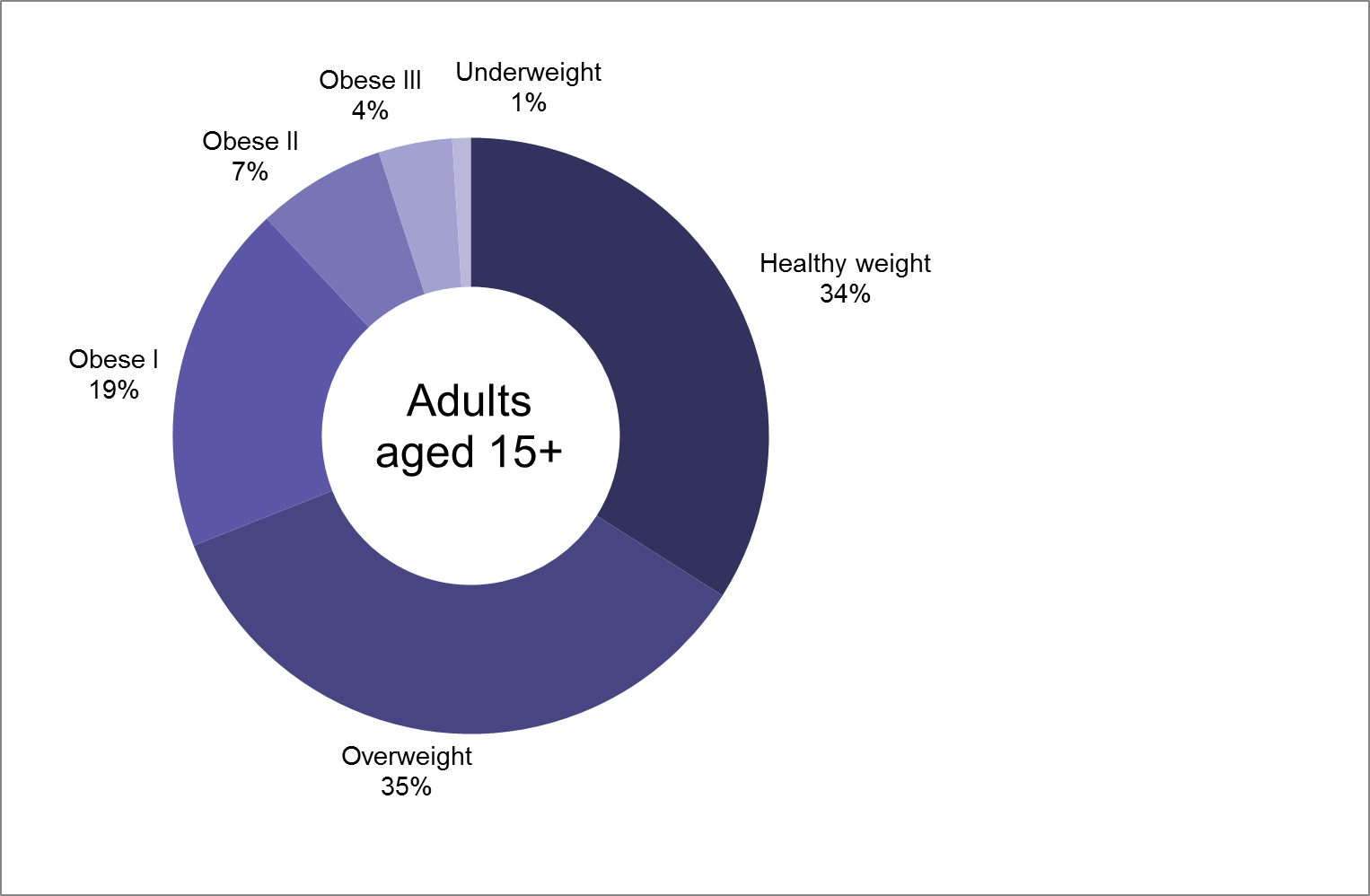 Two-thirds of Pacific adults and half of Māori adults are obeseRates of obesity were highest among Pacific adults, of whom 61 percent of males and 68 percent of females were obese. Among Māori, 45 percent of males and 48 percent of females were obese (see Figure 2). After adjusting for age and sex, Pacific adults were 2.5 times as likely to be obese than non-Pacific adults, and Māori adults were 1.8 times as likely to be obese than non-Māori adults (see Table 8).Figure 2: Rates of obesity and extreme obesity, by sex and ethnic group, 2011–2013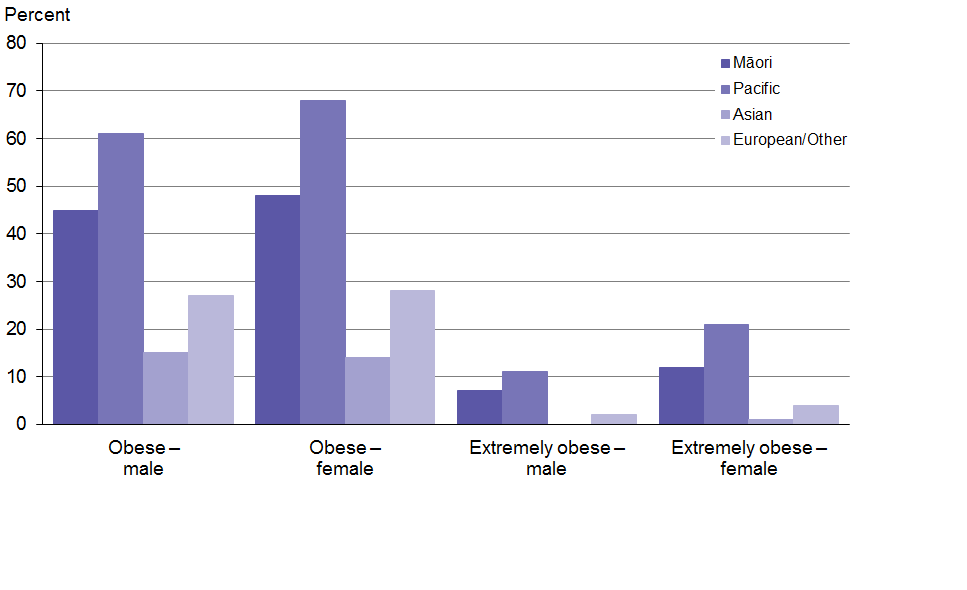 Rates of obesity were higher among adults living in the most deprived areas, where 38 percent of males and 46 percent of females were obese (see Tables 6 & 7). After adjusting for age, sex and ethnic differences, adults living in the most deprived areas were 1.8 times as likely to be obese, compared with those living in the least deprived areas (see Table 8).147,000 adults are extremely obese; rates are highest in femalesIn 2011–2013, 4 percent of adults (equating to about 147,000 New Zealanders) had a BMI of ≥ 40 kg/m2, putting them in the obese class III (extreme obesity) category. Females (6%) were twice as likely as males (3%) to be extremely obese (see Tables 6 and 7).In males the extreme obesity rate increased with age, peaking at 4 percent in those aged 55–64 years. In females, there was a jump in the extreme obesity rate in the 25–34-year old age group; extreme obesity rates stayed consistently high (at around 7%) between the ages of 25 and 64 years.Table 6: BMI distribution by sociodemographic characteristics, for males, 2011–2013Table 7: BMI distribution by sociodemographic characteristics, for females, 2011–2013Pacific adults are five times as likely to be extremely obese as non-Pacific adultsIn males in 2011–2013, extreme obesity rates were highest among Pacific (11%) and Māori (7%); there were low rates in European/other males (2%). All ethnic groups had higher rates of extreme obesity among females than males; 21 percent of Pacific, 12 percent of Māori and 4 percent of European/other females were extremely obese.After adjusting for age and sex differences, Pacific adults were five times as likely (ARR=5.1) to be extremely obese compared with non-Pacific adults (see Table 8). Māori adults were almost three times as likely (ARR=2.7) to be extremely obese as non-Māori adults.Adults living in the most deprived areas are four times as likely to be extremely obese as those living in the least deprived areasSocioeconomic disparities were more apparent for extreme obesity than obesity in 2011–2013. In the most deprived areas, 6 percent of males and 11 percent of females were extremely obese. Adults living in the most deprived areas were four times as likely (ARR=4.2) to be extremely obese compared with adults living in the least deprived areas (see Table 8).Table 8: Adjusted rate ratios for obesity and extreme obesity among adults*	95 percent statistical significance.Notes:1	Age-standardised to the WHO world population.2	Adjusted for sex and age-standardised to the WHO world population.3	Adjusted for sex and ethnicity and age-standardised to the WHO world population.Body mass index distributionMen are more likely to be overweight, but females are more likely to be extremely obeseThe BMI distribution curve in adults for 2011–2013 (see Figure 3) demonstrates the proportion of the population at each BMI score, allowing a more detailed view of how BMI is distributed across the population. The male and female distribution curves demonstrate that while the majority of the population were overweight or obese, there was a wide distribution of BMI values.A larger proportion of males than females fall within the overweight category. However, in females, the BMI distribution curve is more skewed to the right-hand side of the graph: a greater proportion of females than males were in the obese class II and III categories.Figure 3: Body mass index distribution in adults, by sex, 2011–2013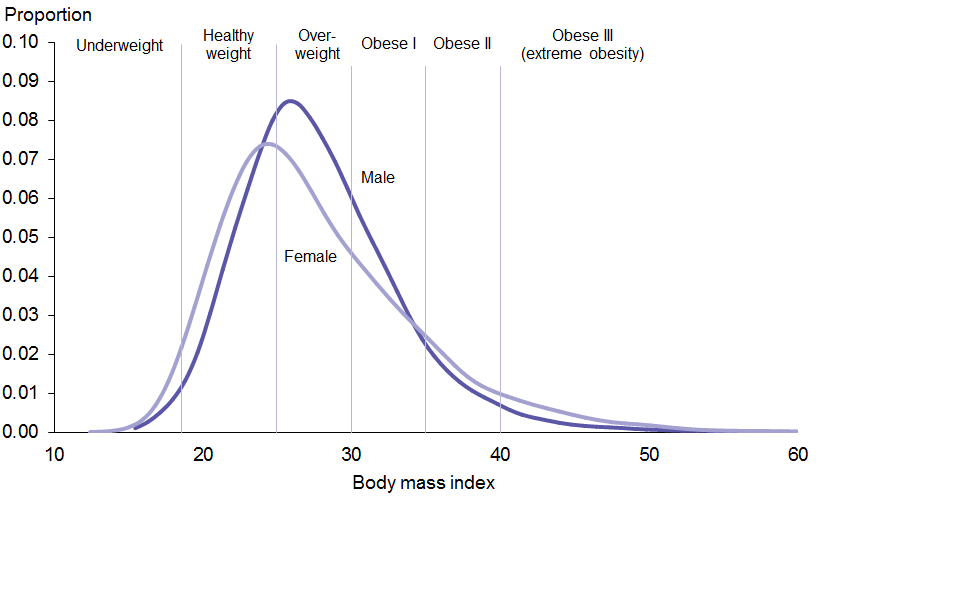 Pacific and Māori adults have a higher BMI on average; a much larger proportion fall within the obese categoriesThe BMI distribution curves for 2011–2013 vary considerably by ethnic group (see Figure 4). The distribution curves for Māori and Pacific adults are shifted to the right, indicating a higher median BMI compared with European/other and Asian adults. The Māori and Pacific distribution curves are also much flatter, showing a wider distribution of BMI values. In particular, a much larger proportion of Māori and Pacific fall within the obese categories.The majority of Pacific adults were obese, and there were a high proportion in obese classes II and III. A high proportion of Māori adults were overweight; however, the distribution curve is skewed to the right with a substantial number of Māori adults in obese class II and III.The majority of Asian adults had a healthy weight, whereas the majority of European/other adults were overweight or obese.Figure 4: Body mass index distribution in adults, by ethnic group, 2011–2013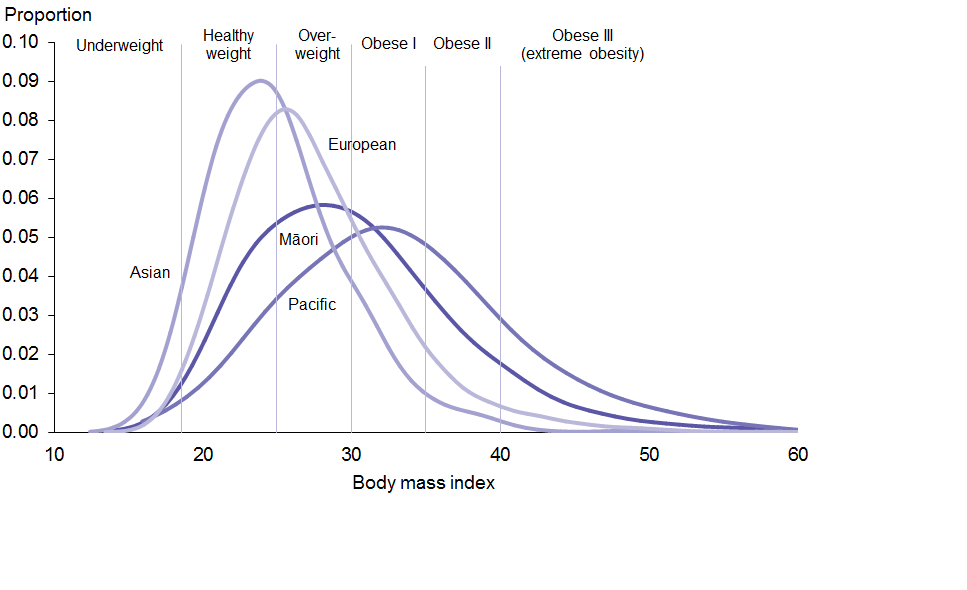 Adults living in the most deprived areas are more likely to have a high BMIFigure 5 highlights the difference in BMI distribution between adults living in the least and the most deprived areas in New Zealand in 2011–2013. In both groups the peak of the distribution curve was at a BMI of around 25 kg/m2.The distribution curve for adults living in the most deprived areas is heavily skewed to the right: a much larger proportion of these adults fell within the obese categories. A smaller proportion of adults living in the least deprived areas were within obese class II and III, compared with those living in the most deprived areas.Figure 5: Body mass index distribution in adults, by deprivation, 2011–2013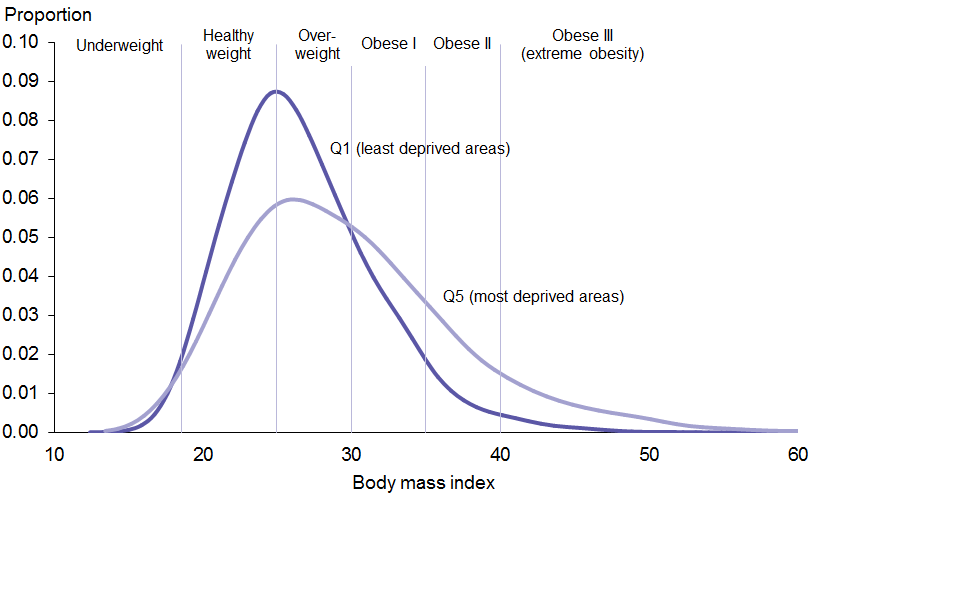 Alternative measures of excess body weightThis section presents results for the following alternative measures of health risk associated with excess body weight:Waist circumference (WC)BMI/WC matrixWaist-to-height ratio (WHtR).Waist circumferenceWaist circumference is the simplest and most convenient indicator of abdominal obesity. There is good evidence that individuals who carry excess body fat around their abdomen are at greater risk of developing diabetes and cardiovascular disease than those whose excess body fat is more evenly distributed (WHO 2000). Waist circumference provides useful complementary information to BMI.Women are more likely than men to have a very high waist circumferenceIn 2011–2013 more than half of adults (53% of males and 62% of females) were identified as having a high or very high WC (see Table 9).Two out of five females (42%) had a very high WC, associated with a substantially increased risk of diabetes and cardiovascular disease. A further one in five (20%) had a high WC, putting them at increased risk.Males were less at risk in terms of WC: 29 percent had a very high WC, and a further 23 percent had a high WC.Compared with BMI, WC categorises a lower proportion of males as being at high risk; however, both measurements place 29 percent of males at very high risk. In females, WC and BMI puts a similar proportion at high risk. However, a larger proportion of females were categorised as being at very high risk when using WC (see Tables 9 and 11).Table 9: Percentage of adults in each WC category, by sex, 2011–2013Tables 12 and 13 summarise ethnic breakdowns of WC.Body mass index/WC matrixOne in four adults is at very high risk of ill health due to high BMI and WCFigures 6 and 7 use both BMI and WC information to categorise adults’ health risk.The BMI/WC matrix categorised 52 percent of males and 56 percent of females as being at increased health risk (including those at high and very high risk) in 2011–2013. Using this matrix, females were more likely to have a very high health risk (28%) compared with males (23%).Figure 6: Percentage of adults in each BMI/WC risk category, by sex, 2011–2013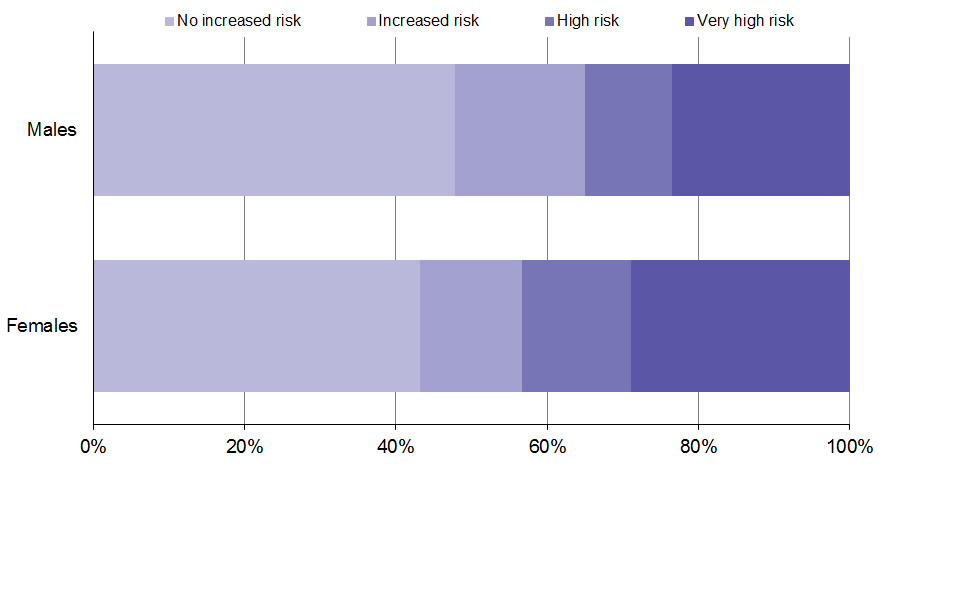 More than half of Pacific adults are at very high risk of ill health due to high BMI and WCPacific adults were at the greatest risk of ill health due to high BMI/WC in 2011–2013 (see Figure 7). Over half of Pacific adults (55%) were at very high health risk, and a further 13 percent were at high risk.Two out of five Māori adults (40%) had very high health risks due to high BMI/WC, compared with 24 percent of European/other adults and 11 percent of Asian adults.Figure 7: Percentage of adults in each BMI/WC risk category, by ethnic group, 2011–2013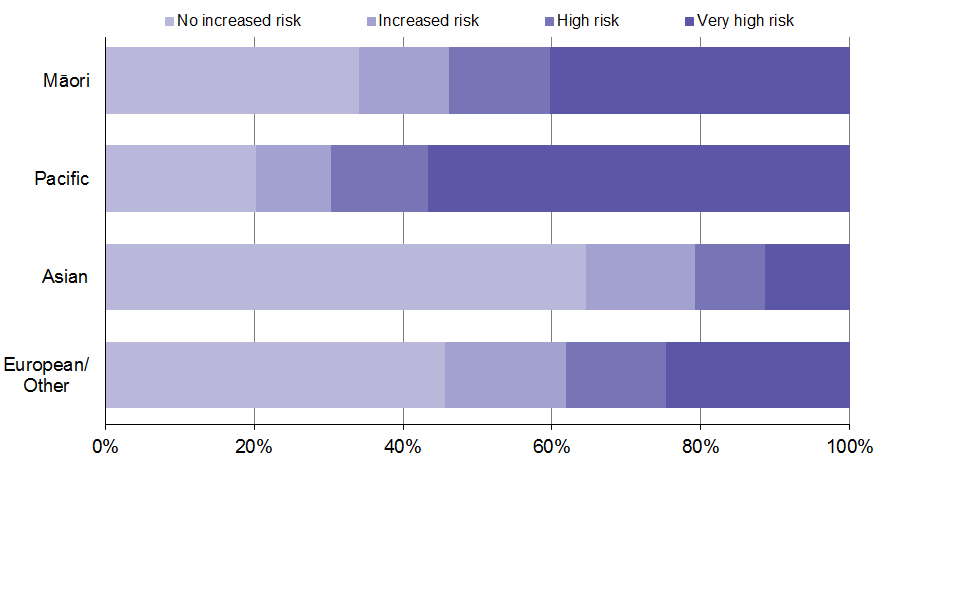 Waist-to-height ratioSome researchers have suggested WHtR as a better discriminator for hypertension, diabetes and dyslipidaemia risk in both sexes, compared to BMI, WC and waist-to-hip ratio (Ashwell et al 2009). Although not widely used, WHtR may be a preferable measure of excess body fat in short or tall individuals, where waist circumference could under- or overestimate disease risk.Seven out of ten males and three out of five females have a high WHtRIn order to reduce cardiovascular and diabetes risk, it is recommended that adults keep their WHtR below 0.5 (ie, the size of a person’s waist should be less than half their height). Table 10 presents the percentages of various population groups with a WHtR equal to or greater than 0.5.Using the WHtR measure, 71 percent of males and 59 percent of females were identified as being at higher risk of cardiovascular disease and diabetes in 2011–2013. This was similar to the proportion identified as being overweight or obese using BMI (69% of males and 61% of females).Four out of five Pacific adults had a WHtR equal to or greater than 0.5. The proportion of males with a WHtR equal to or greater than 0.5 was similar in the Māori and European/other ethnic groups (72% and 71% respectively). In contrast, Māori females (72%) were more likely than European/other females (57%) to have a WHtR equal to or greater than 0.5.Table 10: Percentage of adults with a WHtR equal to or greater than 0.5, by ethnic group and sexSummary of alternative measures of excess body weightTable 11 summarises the proportion of adults in 2011–2013 identified as being at increased risk and at very high risk of ill health associated with excess body weight, according to the various measures discussed here.Table 11: Comparison of measures of excess body weight, by sex, 2011–2013Tables 12 and 13 look at the comparability of the different measures of excess body weight in the different ethnic groups.Table 12: Comparison of measures of excess body weight, by ethnic group, males,
2011–2013Table 13: Comparison of measures of excess body weight, by ethnic group, females,
2011–2013Tracking the obesity epidemicOver the last 15 years there has been an increase in BMI across the whole populationFigure 8 shows how the distribution of BMI has changed over the last 15 years. Since 1997 the BMI distribution curve has shifted to the right; there has been an increase in BMI across the whole population. The percentage of adults who are a healthy weight has fallen from 41 percent to 34 percent (see Table 14), reflecting the 44 percent increase in the prevalence of obesity.Figure 8: Body mass index distribution in adults, 1997 and 2011–2013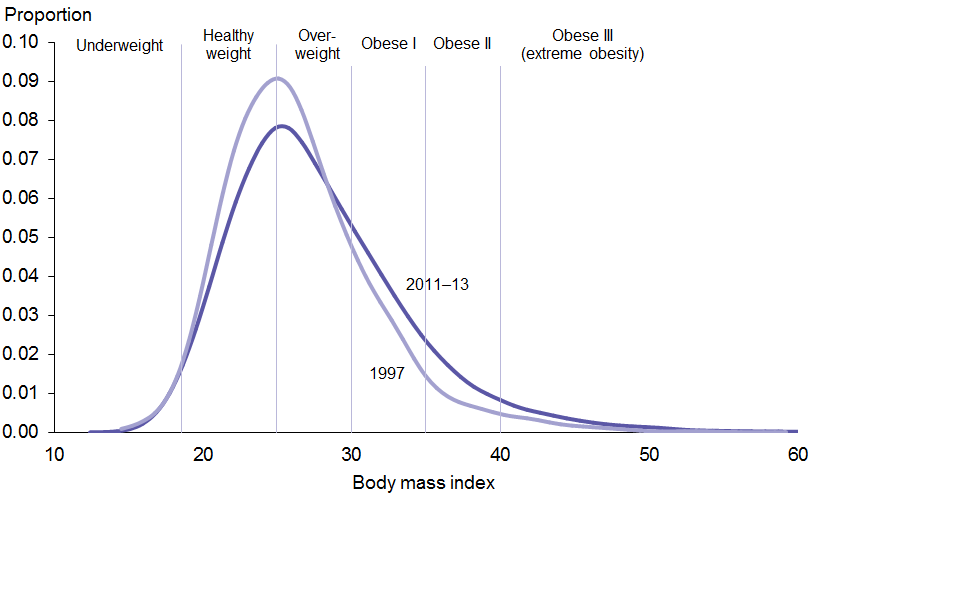 Table 14: Body mass index distribution in adults by survey year and sexThe adult obesity rate has trebled since the 1970sSince the late 1970s the adult obesity rate has increased three-fold, from 10 percent in 1977 to 30 percent in 2011–2013 (see Figure 9). During this time, the environment has become increasingly obesogenic; availability and promotion of cheap, energy-dense, nutrient-poor foods has greatly increased, and physical activity levels have reduced (Swinburn 2008).Figure 9: Adult obesity rate, 1977*–2012/13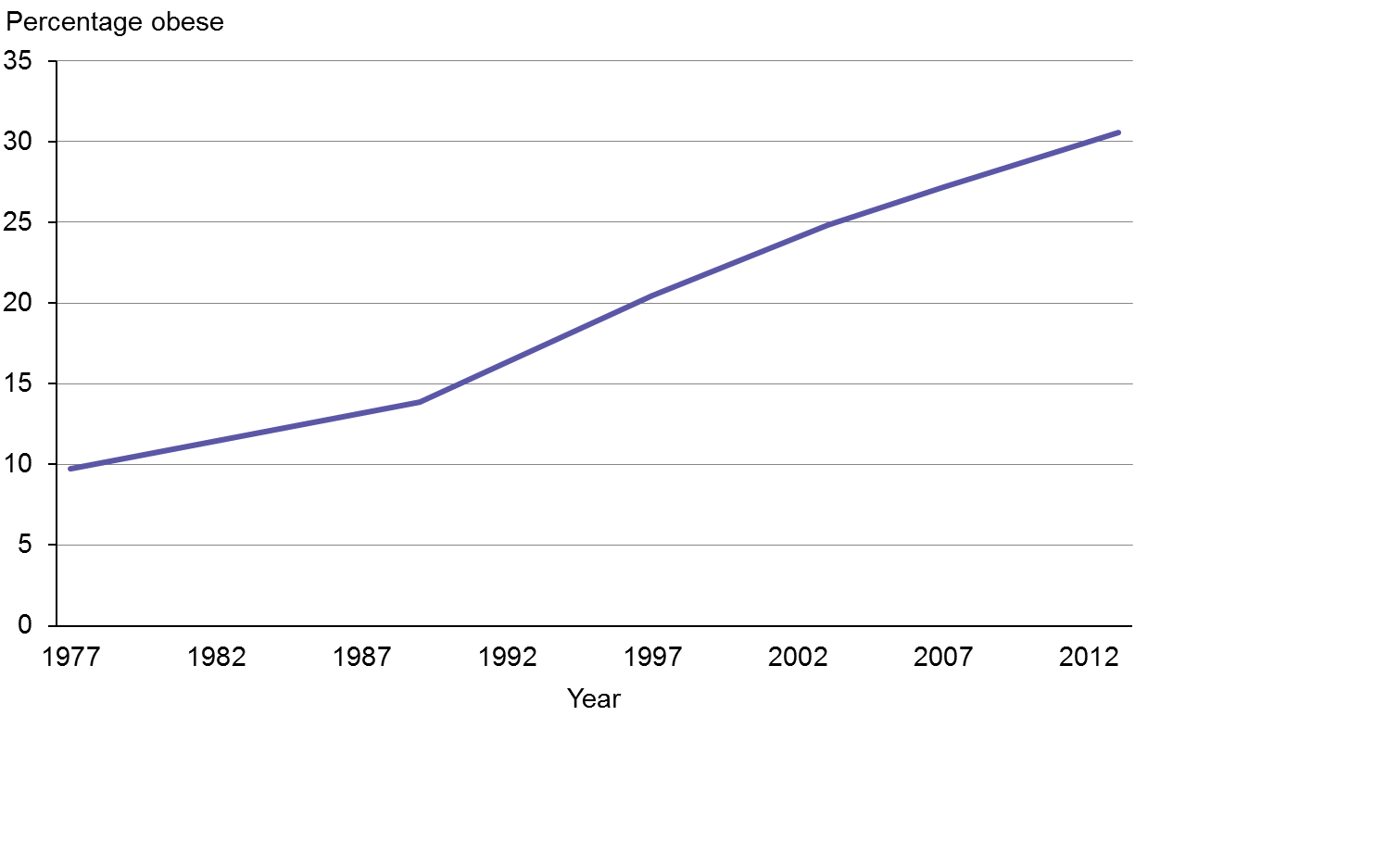 *	Note: The 1977 obesity rate refers to adults aged 15–64 years.The impact of the obesogenic environment may differ depending on the age at which adults are first exposed to such an environment. Older adults have been exposed to the obesogenic environment for a smaller proportion of their lives compared with young adults, who have grown up in it. Older adults may therefore be less influenced by the obesogenic environment, and better able to maintain dietary habits established prior to the environment changing. In contrast, young adults’ early exposure to the obesogenic environment may increase their risk of rapid weight gain early in life (Reither et al 2009).Figure 10 shows how the prevalence of obesity has changed over time for particular birth cohorts. To construct this figure, the researchers grouped adults into birth cohorts using their decade of birth and mapped obesity rates for all those born in a particular birth cohort across historic health surveys.Figure 10: Adult obesity rate, by birth cohort, 1977–2012/13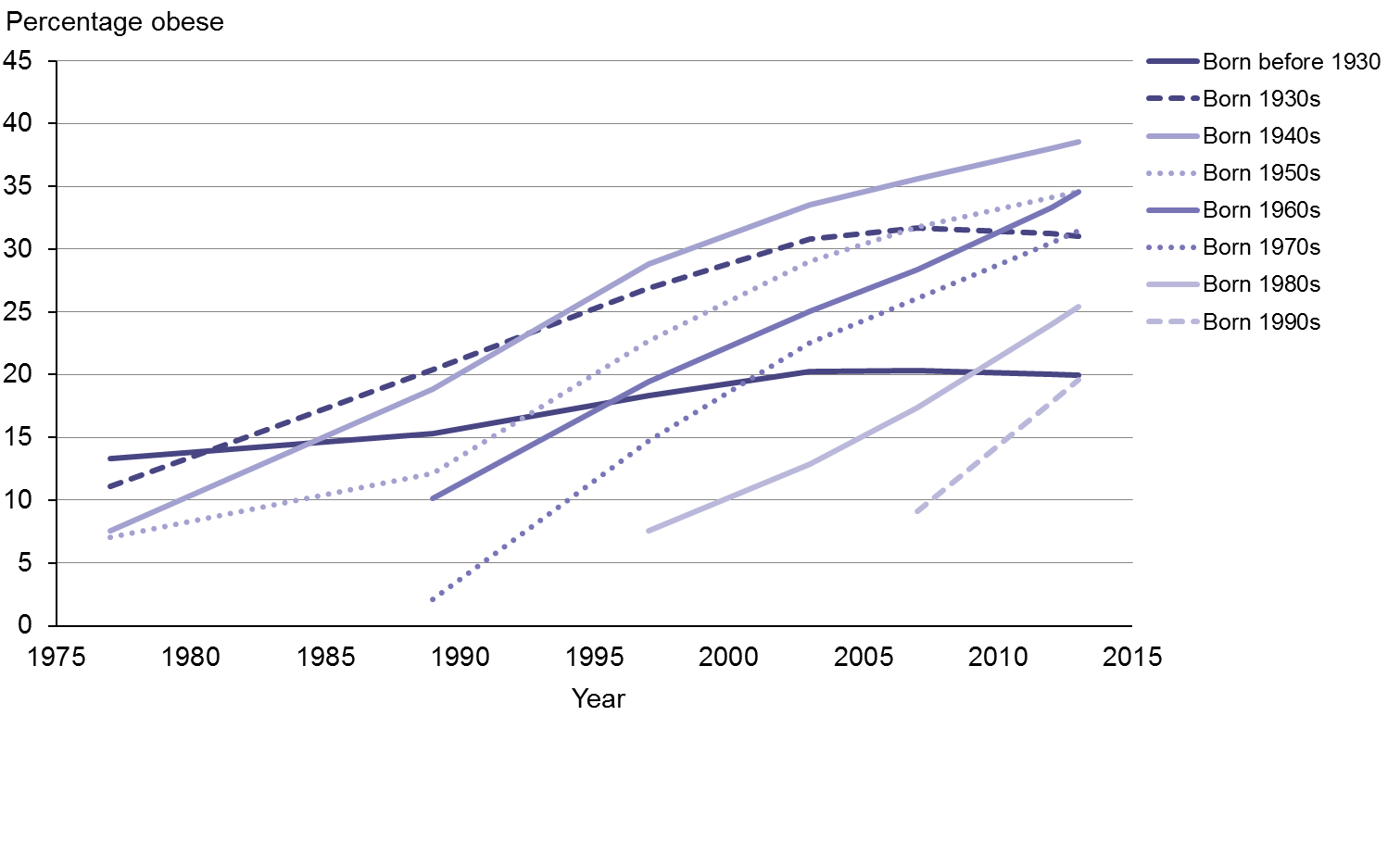 Note: Years of survey were 1977, 1989, 1996/97, 2002/03, 2006/07, 2011/12 and 2012/13.The increase in obesity since 1977 has affected all birth cohortsAll birth cohorts have seen a steep increase in their obesity rate over the last three decades (see Figure 10). The steepness of the incline has been relatively consistent across all birth cohorts, averaging a 3 percent increase in the obesity rate per year. The exception may be those born in the 1990s, for whom the obesity rate increased from 9 percent in 2006/07 to 20 percent in 2012/13: an average 12 percent increase per year. However, we recommend caution in interpreting these results: less data are available for this younger cohort, and the time period examined includes the transition from adolescence to adulthood, during which the obesity rate is known to increase considerably.The age at which the obesity rate peaks is risingIncreases in obesity among younger age groups can be hidden by the increase in obesity associated with ageing. The obesity rate increases during middle age and then decreases in older adults, due to shortened life expectancy for those who are obese and a general deterioration in health among older adults. Figure 11 demonstrates how the obesity rate increases with age, and how the age distribution of obesity has changed over time.All age groups have seen an increase in obesity over time; the top line in Figure 11 represents the latest age distribution of obesity, using data from the 2011–2013 New Zealand Health Survey. The graph also shows that the age at which the obesity rate starts to decline is getting older. The peak in the obesity rate has changed from 55–59 years in the late 1970s to 65–69 years in
2011–2013. This may reflect improved survival among obese adults, due to better treatment availability and reduced mortality from cardiovascular disease.Figure 11: Adult obesity rate, by age and year of survey, 1977–2011-13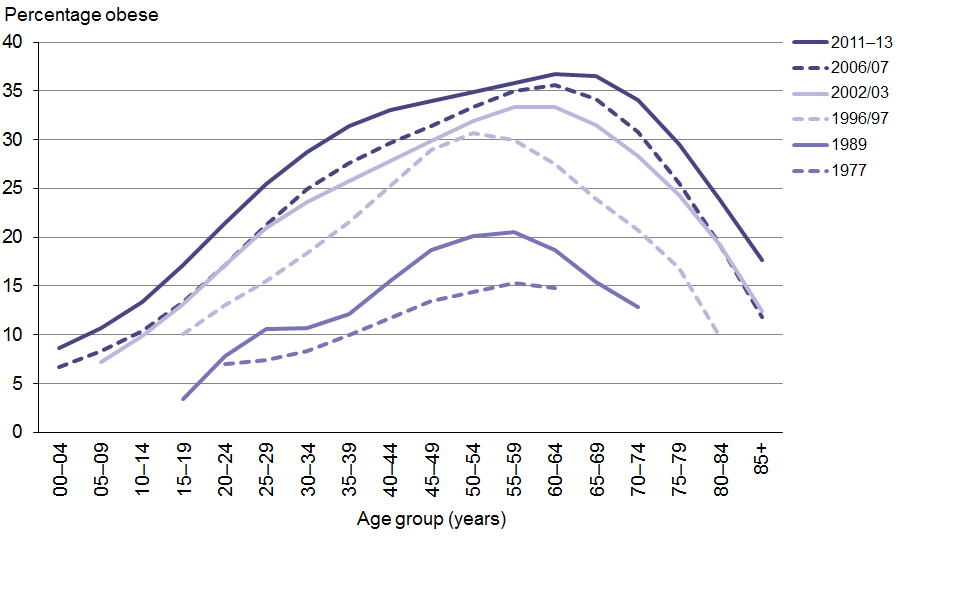 Figure 12 shows how the obesity rate has changed with age, depending on the decade of birth. The obesity rate is shown by the age at which the measurement of BMI was taken; that is, when the health survey was conducted. The inclusion of data on childhood obesity in this figure provides additional trend information for those born from the 1990s onwards.Figure 12: Change in the obesity rate, by birth cohort and age at time of survey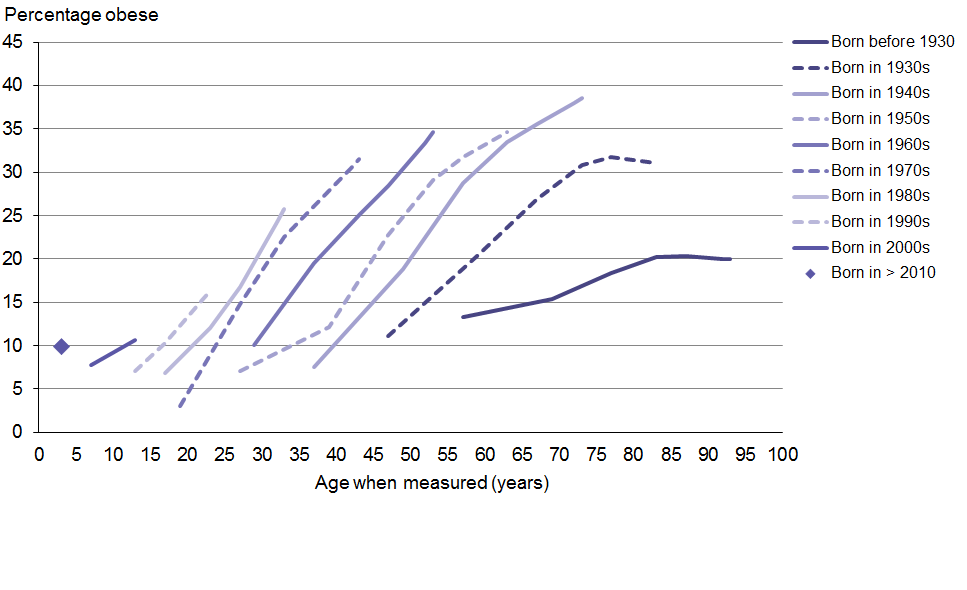 At any age, those born in more recent decades are more likely to be obese than those born in earlier decadesFigure 12 reiterates what Figure 10 also shows: a steep increase in obesity rates that is similar across all birth cohorts.The incline is less steep for those born in the 1930s and before, likely to reflect that these individuals were entering old age when measurements were taken. It is fairly consistent for those born from the 1940s onwards, but those born more recently are reaching higher obesity rates earlier. For example, by 40 years of age, around 10 percent of those born in the 1940s were obese, whereas over 20 percent of those born in the 1960s were obese by the same age.Analysis of changes in obesity rates by ethnic group (see Appendix 1) showed similar cohort effects to those outlined above. The age-effects are most evident in Pacific people.Excess body weight in childrenKey messagesBody mass index distributionOne-third of children are overweight or obese; 11 percent are obese in 2011-13.Around 35,000 children (5%) are morbidly obese; that is, have a BMI of ≥ 35 kg/m2.Like overall obesity rates, rates of morbid obesity in children are highest in Pacific (12%) and Māori children (8%).Morbid obesity rates are highest in children aged 2–4 years (6%), decreasing to 3 percent in those aged 10–14 years.After adjusting for age, sex and ethnic differences, children living in the most deprived areas are four times as likely to be morbidly obese as those living in the least deprived areas.Alternative measures of excess body weightOne in four children has a high WHtR; that is, a WHtR of ≥ 0.5.Pacific children are most likely to have a high WHtR; two out of five Pacific children are affected.Parental perception of child weightOver half of parents of obese children do not perceive their child to be overweight.Parents of obese children aged 2–4 years are the least likely to believe that their child has a weight problem: nine out of ten believes their child to be neither under- nor overweight.Body mass index distributionOne in three children aged 2–14 years is overweight or obeseOne-third of children in New Zealand were overweight or obese in 2011–2013 (31% of boys and 33% of girls aged 2–14 years) (see Figure 13). This includes 11 percent of children who were obese: an estimated 83,000 children.More than half of Pacific children (54%) and 44 percent of Māori children were overweight or obese, with 26 percent of Pacific and 18 percent of Māori children within the obese category.Figure 13: Percentage of children in each BMI category, by sex and ethnic group,
2011–2013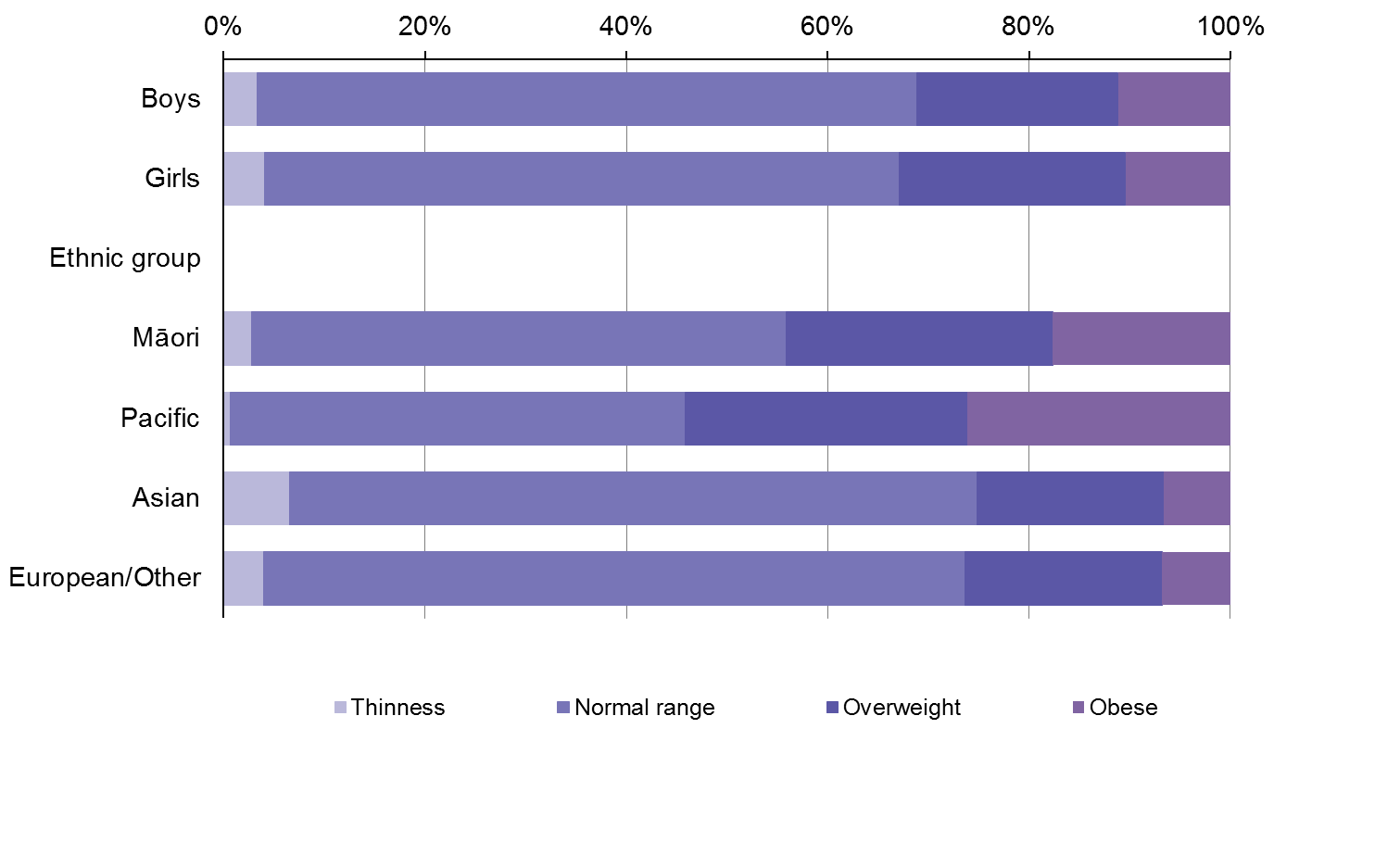 One in 20 children in New Zealand and one in eight Pacific children are morbidly obeseChildren are defined as morbidly obese if they have a BMI of ≥ 35 kg/m2. One in 20 children was morbidly obese in 2011–2013 (5% of boys and 4% of girls): an estimated 35,000 children.Morbid obesity rates were highest among Pacific children (12%) (see Table 15). After adjusting for age and sex, Pacific children were almost four times as likely (ARR= 3.7) to be morbidly obese compared with non-Pacific children (see Table 16).Of Māori children, 8 percent were morbidly obese; Māori children were more than twice as likely (ARR=2.3) to be morbidly obese compared with non-Māori children.Table 15: Sociodemographic characteristics of children, by BMI category, 2011–2013Table 16: Adjusted rate ratios for obesity and morbid obesity among children*	95 percent statistical significance.Children aged two–four years are most likely to be morbidly obeseThe percentage of children who were overweight or obese was similar across all age groups (see Table 15). Rates of morbid obesity were highest in young children aged 2–4 years (6%), decreasing to 3 percent in those aged 10–14 years (see Table 15).Almost half of children (46%) living in the most deprived areas are overweight or obeseRates of overweight and obesity were highest among children living in the most deprived areas in 2011–2013: 46 percent of these children were overweight or obese, compared with 20 percent of those living in the least deprived areas. One in five children (19%) living in the most deprived areas was obese, including 9 percent who were morbidly obese.After adjusting for age, sex and ethnic differences, children who lived in the most deprived areas were 2½ times as likely (ARR=2.5) to be obese, and four times as likely (ARR=4.2) to be morbidly obese, compared with those living in the least deprived areas (see Table 16).Appendix 2 compares the percentage of boys and girls in each BMI category for 2006/07 and 2011–2013.Alternative measures of excess body weightOne in four children has a high WHtRThe majority of children in 2011–2013 had a WC that was less than half of their height; however, 24 percent of children had a high WHtR (see Table 17).Pacific children were most likely to have a high WHtR; more than two out of five children were affected (48% of boys and 33% of girls). Almost one-third of Māori children had a high WHtR (23% of boys and 35% of girls).Overall, the rate of high WHtR was higher in girls than boys. However, among Pacific children, boys were more likely than girls to have a high WHtR.Table 17: Percentage of children with a WHtR greater than or equal to 0.5, by sex and ethnic groupRelationship between parental and child obesity statusOver half of obese children have at least one obese parentEach child’s BMI category was compared against that of the parent completing the Health Survey. Among children who were obese, 59 percent also had an obese mother or father (see Table 18). Among children with a healthy weight, 29 percent had an obese mother or father.Table 18: Comparison of child versus parent weight status, by BMI categoryParental perception of child weightOver half of parents of obese children do not believe that their child has a weight problemThe majority of parents of children with a healthy weight correctly identified their child as being neither under- nor overweight in 2011–2013 (87%). However, parents of overweight children were just as likely to believe their child was neither under- nor overweight (86%) (see Table 19).Over half of all obese children (56%) were perceived to be neither under- nor overweight by their parent; 39 percent of parents believed their obese child to be overweight. Only 3 percent of obese children were correctly identified as being very overweight by their parent.Of those children who were a healthy weight, one in eight parents (12%) believed their child to be underweight.Table 19: Parental perception of child’s weight compared to BMI measurementParents of young children were most likely to underestimate their child’s weight statusParents of obese children aged two–four years were the least likely to think that their child had a weight problem: nine out of ten (88%) believed their child to be neither under- nor overweight (see Figure 14). The data suggest that parents became more aware of their child’s weight status with increasing age, yet 54 percent of parents of obese 5–9-year-olds and 40 percent of parents of obese 10–14-year-olds still did not perceive their child to have a weight problem.Figure 14: Parental perception of their obese child’s weight status, by age group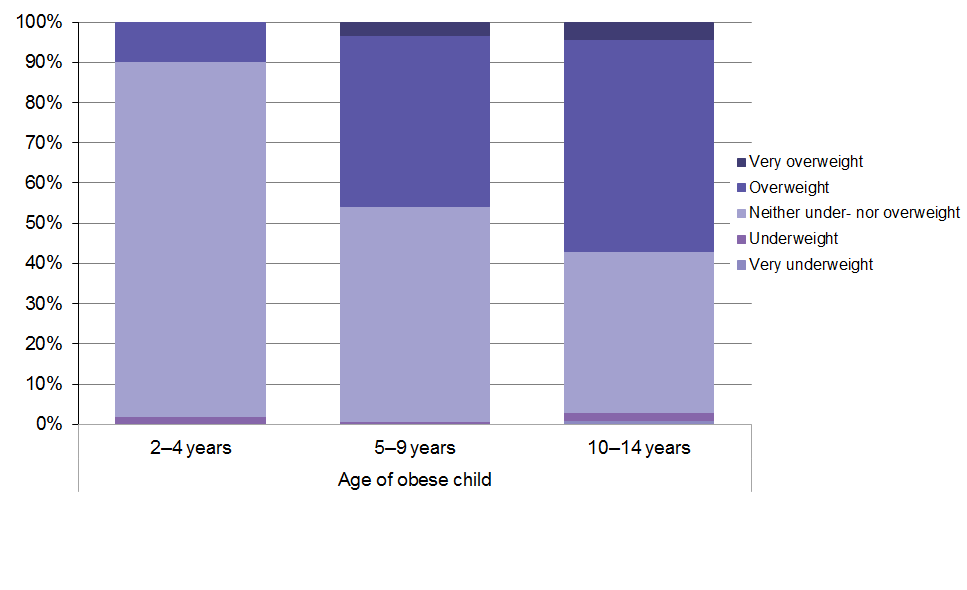 Appendix 3 provides a breakdown of parental perception of obese children’s weight by ethnic group.Appendix 4 provides a breakdown of parental perception of obese children’s weight by deprivation quintile.SummaryThis analysis highlights the scale of the obesity epidemic in New Zealand: 30 percent of adults and 11 percent of children were obese in 2011-13. In addition, a further 35 percent of adults and 21 percent of children were overweight. Over 2.5 million New Zealanders – more than half the population – were either overweight or obese.Since the late 1970s, the adult obesity rate has increased three-fold; from 10% in 1977 to 30% in 2011–13. The increase in adult obesity is evident across all age groups, with an average 3 percent increase in the obesity rate per year.There is a lack of data on historic obesity trends for children; however, the childhood obesity rate increased from 9 percent in 2006/07 to 11 percent in 2011–13. The latest data from the 2013/14 New Zealand Health Survey (Ministry of Health 2014) indicates that the childhood obesity rate may be stabilising with 10% of children obese. If the rate is stabilising, it would bring New Zealand in line with a number of other OECD countries which have seen their childhood obesity rates stabilise (and, in the case of Mexico and England, slightly decline) over the same time period (OECD 2014).The increase in obesity among younger adults means that these individuals will spend a much greater proportion of their lifetime obese, making them more susceptible to obesity-related ill health. There is already an increased prevalence of type 2 diabetes mellitus in children and youth in New Zealand (Hotu et al 2004; Jefferies et al 2012).The age at which the obesity rate peaks is also increasing, which may be due to improved survival among obese adults. A more obese elderly population is likely to result in increased rates of chronic disease and an increased number of individuals living with multiple health conditions.This report highlights the prevalence of extreme obesity in New Zealand: 4 percent of adults have a BMI of ≥ 40 kg/m2 and 5 percent of children have a BMI of ≥ 35 kg/m2. This means 147,000 adults and 35,000 children are at very high risk of obesity-related health problems, and are accordingly likely to represent a significant burden to the health sector.Extreme obesity is a particular concern among Pacific peoples and Māori. Rates of extreme obesity are five times higher in Pacific adults and nearly four times higher in Pacific children than they are in the non-Pacific population. Among Māori, extreme obesity rates are nearly three times as high in adults and more than twice as high in children as they are in non-Māori.Previous New Zealand Health Survey publications have already highlighted the socioeconomic disparities in obesity rates. After adjusting for age, sex and ethnic differences, obesity rates among those living in the most deprived areas are almost twice as high for adults and 2½ times as high for children, compared with those living in the least deprived areas. Analyses in this report show that these disparities are even greater for extreme obesity. Both adults and children living in the most deprived areas are four times as likely to be extremely obese compared with those living in the least deprived areas.The analysis of parental perception of child weight in this report highlights that the majority of parents are unaware that their obese child is overweight. This is particularly the case among those living in the most deprived areas and parents of young children. Perhaps because of the general increase in childhood obesity, our perception of what normal, healthy weight looks like in a child may have changed. These findings will be of interest to those looking to promote the development of healthy habits in children.The aim of this report was to provide an overview of the epidemiology of obesity. In doing so, the researchers have identified a number of areas for future analysis. The birth cohort analysis presented in this report highlights the historic growth in obesity; the obvious question is what the future holds. This report does not provide obesity projections, which would require more detailed analysis of factors influencing obesity rates in the future, including immigration, changes in life expectancy and the impact of current policies.Further research linking the alternative measures of excess body weight presented in this report with particular health outcomes would help identify the most appropriate measures to assess disease risk among different population groups. Linking data from the New Zealand Health Survey with hospitalisation data would also enable a more detailed understanding of the health risks and health care usage associated with obesity and extreme obesity.New Zealand Health Survey data is available to researchers through Statistics New Zealand datasets. The Ministry of Health encourages other researchers to explore this rich data source.AppendicesAppendix 1: Age-period-cohort analysis by ethnic groupFigure 15: Change in obesity prevalence by age at time of survey, by birth cohort and ethnic groupNote: We do not have a long enough time series of data for the Asian population to produce an age-period-cohort analysis for this group; the 1977 and 1989 surveys did not specify for Asian ethnicity.Appendix 2: Comparison of BMI distribution in children for 2006/07 and 2011–2013Table 20: Body mass index distribution in children by survey year and sexAppendix 3: Parental perception of obese child’s weight, by child’s ethnic groupTable 21: Parental perception of child’s weight compared to BMI measurement, by ethnic groupMāoriPacificAsianEuropean/other*	Data withheld due to small numbers.Appendix 4: Parental perception of obese child’s weight, by deprivation quintileTable 22: Parental perception of their obese child’s weight status, by deprivation ReferencesArterburn, DE, Maciejewski, MC, Tsevat, J. 2005. Impact of morbid obesity on medical expenditures in adults. International Journal of Obesity (London)  29(3): 334-9.Ashwell M, Gibson S. 2009. Waist to height ratio is a simple and effective obesity screening tool for cardiovascular risk factors: analysis of data from the British National Diet and Nutrition Survey of Adults aged 19–64 years. Obesity Facts 2(2): 97–103.Birkbeck J. 1983. New Zealanders and their Diet: A report to the National Heart Foundation of New Zealand on the national diet survey, 1977. Dunedin: Otago University.Browning LM, Hsieh SD, Ashwell M. 2010. A systematic review of waist-to-height ratio as a screening tool for the prediction of cardiovascular disease and diabetes: 0.5 could be a suitable global boundary value. Nutrition Research Reviews 23(2): 247–69.Calle EE, Thun MJ, Petrelli JM, et al. 1999. Body-mass index and mortality in a prospective cohort of U.S. adults. The New England Journal of Medicine 341: 1097-1105.Cole TJ, Lobstein T. 2012. Extended international (IOTF) body mass index cut-offs for thinness, overweight and obesity. Pediatric Obesity 7(4): 284–94.Daniels SR, Arnett DK, Eckel RH, et al. 2005. Overweight in children and adolescents: pathophysiology, consequences, prevention, and treatment. Circulation 111(15): 1999–2012.Goulding A, Taylor RW, Grant AM, et al. 2010. Waist-to-height ratios in relation to BMI z-scores in three ethnic groups from a representative sample of New Zealand children aged 5–14 years. Int J Obes 34(7): 1188–90.Hotu S, Carter B, Watson P, et al. 2004. Increasing prevalence of type 2 diabetes in adolescents. Journal of Paediatrics and Child Health 40(4): 201–4.Janssen I, Katzmarzyk PT, Ross R. 2002. Body mass index, waist circumference, and health risk: Evidence in support of current national institutes of health guidelines. Archives of Internal Medicine 162(18): 2074–9.Jefferies C, Carter P, Reed PW, et al. 2012. The incidence, clinical features, and treatment of type 2 diabetes in children< 15 years in a population‐based cohort from Auckland, New Zealand,
1995–2007. Pediatric Diabetes 13(4): 294–300.Ministry of Health. 1999. Taking the Pulse – The 1996/97 New Zealand health survey – SF-36 data analysis. Wellington: Ministry of Health.Ministry of Health. 2003. NZ Food NZ Children: Key results of the 2002 National Children’s Nutrition Survey. Wellington: Ministry of Health.Ministry of Health. 2013a. Health Loss in New Zealand: A report from the New Zealand Burden of Diseases, Injuries and Risk Factors, 2006–16. Wellington: Ministry of Health.Ministry of Health. 2013b. New Zealand Health Survey Methodology Report 2012/13. Wellington: Ministry of Health.Ministry of Health. 2014. Annual update of key results 2013/14: New Zealand Health Survey. Wellington: Ministry of Health.NICE. 2006. Obesity: Guidance on the prevention of overweight and obesity in adults and children. NICE guidelines (G43). www.nice.org.uk.OECD. 2014. OECD Obesity Update 2014. Paris.Reinsch CH. 1967. Smoothing by spline functions. Numerische mathematik 10(3): 177–83.Reither EN, Hauser RM, Yang Y. 2009. Do birth cohorts matter? Age-period-cohort analyses of the obesity epidemic in the United States. Soc Sci Med 69(10): 1439–48.Russell DWN. 1991. Life in New Zealand Survey Commission Report. Dunedin, University of Otago. Volume 1.Serdula MK, Ivery D, Coates RJ, et al. 1993. Do obese children become obese adults? A review of the literature. Preventive medicine 22(2): 167-77.Swinburn B. 2008. Obesity prevention: the role of policies, laws and regulations. Australia and New Zealand Health Policy 5(1): 12.Whitlock G, Lewington S, Sherliker P, et al. 2009. Body-mass index and cause-specific mortality in 900 000 adults: collaborative analyses of 57 prospective studies. Lancet 373(9669): 1083–96.WHO. 2000. Obesity: Preventing and managing the global epidemic. Report of a WHO Consultation (WHO Technical Report Series 894).Wildman RP, Gu D, Reynolds K, et al. 2004. Appropriate body mass index and waist circumference cutoffs for categorization of overweight and central adiposity among Chinese adults. The American Journal of Clinical Nutrition 80(5): 1129–36.New Zealand classificationBMI value (kg/m2)Risk of health conditionsUnderweight<18.5Not applicableHealthy weight18.5–24.9AverageOverweight25.0–29.9IncreasedObeseObese (class I)Obese (class II)Obese (class III): ‘extreme obesity’≥30.030.0–34.935.0–39.9≥40.0Substantially increasedModerateSevereVery severeIOTF classificationEquivalent BMI value at 18 years (kg/m2)Growth chart centile equivalent – boysGrowth chart centile equivalent – girlsThinness<18.5<15.5<16.5Healthy weight18.5 – 24.915.5 – 90.416.5 – 89.2Overweight25.0 – 29.990.5 – 98.889.3 – 98.5Obese≥30.098.9 – 99.798.6 – 99.7Morbidly obese*≥35.099.899.8Risk of metabolic complicationsMaleFemaleAverage<94 cm<80 cmIncreased94−101 cm80−87 cmSubstantially increased≥102 cm≥88 cmClassification by BMIWaist circumferenceWaist circumferenceWaist circumferenceClassification by BMINormal
(< 94 cm in males, < 80 cm in females)High
(94–101 cm in males, 80–87 cm in females)Very high
(≥ 102 cm in males, ≥ 88 cm in females)Underweight (< 18.5 kg/m2)Underweight
(not applicable)Underweight
(not applicable)Underweight
(not applicable)Healthy weight (18.5–24.9 kg/m2)No increased riskNo increased riskIncreased riskOverweight (25.0–29.9 kg/m2)No increased riskIncreased riskHigh riskObese (30.0–39.9 kg/m2)Increased riskHigh riskVery high riskExtremely obese (≥ 40.0 kg/m2)Very high riskVery high risk Very high riskYear of surveyYear of surveyYear of surveyYear of surveyYear of surveyYear of survey1977198919972002/032006/072011–13Born before 19304715946021101810992Born 1930s389434527120911472017Born 1940s504667621162916243153Born 1950s397684857200618883600Born 1960s–452969247723814032Born 1970s–207621193320403905Born 1980s––179196515503231Born 1990s–––213829713450Born 2000s––––12874510Born after 2009–––––47CharacteristicUnder-weight


(%)Healthy weight


(%)Over-weight


(%)Obese



(%)Obese I
(BMI
30.0–34.9 kg/m2)
(%)Obese II
(BMI
35.0–39.9 kg/m2)
(%)Obese III
(BMI
≥ 40.0 kg/m2)
(%)Total – males13039292063EthnicityMāori021344526117Pacific0132661292011Asian34735151220European/other13042272052Age15–244522619125225–341363924175335–440224434247345–540214534247355–640224335229465–741214137268375+13045242131DeprivationQ1
(least deprived areas)03442241841Q212945251852Q313338282072Q412937322264Q5
(most deprived areas)227343822106CharacteristicUnder-weight


(%)Healthy weight


(%)Over-weight


(%)Obese



(%)Obese I
(BMI
30.0–34.9 kg/m2)
(%)Obese II
(BMI
35.0–39.9 kg/m2)
(%)Obese III
(BMI
≥40.0 kg/m2)
(%)Total – females23730311786EthnicityMāori1252648231412Pacific1111968262221Asian45625141031European/other13832281774Age15–243502522136325–341452529148735–441382932169745–541343233198655–642293435209765–741253538249575+23339251852DeprivationQ1
(least deprived areas)14632211442Q224133241563Q324031271764Q4135303418107Q5
(most deprived areas)2262646221311Obese
(BMI ≥ 30.0 kg/m²)Extremely obese
(BMI ≥ 40.0 kg/m²)Male vs female11.00.5*Māori vs non-Māori21.8*2.7*Pacific vs non-Pacific22.5*5.1*Asian vs non-Asian20.5*0.1*Most vs least deprived31.8*4.2*Waist circumferenceNormalHighVery highWaist circumferenceMale < 94 cm
Female < 80 cm
(%)Male 94–101 cm
Female 80–87 cm
(%)Male ≥ 102 cm
Female ≥ 88 cm
(%)Male472329Female382042MaleFemaleMāori72%72%Pacific81%83%Asian59%50%European/Other71%57%Total71%59%SexRisk levelBMI
(%)WC
(%)BMI/WC matrix
(%)WHtR
(%)MaleIncreased69535271MaleVery high292923n/aFemaleIncreased61625659FemaleVery high314228n/aEthnic groupRisk levelBMI
(%)WC
(%)BMI/WC matrix
(%)WHtR
(%)MāoriIncreased78606172MāoriVery high453834n/aPacificIncreased87697281PacificVery high614644n/aAsianIncreased50313159AsianVery high151310n/aEuropean/OtherIncreased69545271European/OtherVery high272922n/aEthnic groupRisk levelBMI
(%)WC
(%)BMI/WC matrix
(%)WHtR
(%)MāoriIncreased74747072MāoriVery high485945n/aPacificIncreased88878583PacificVery high687666n/aAsianIncreased40463750AsianVery high142512n/aEuropean/OtherIncreased60615457European/OtherVery high284025n/aCharacteristicYearUnder-weight


(%)Healthy weight


(%)Over-weight


(%)Obese



(%)Obesity class I
(BMI
30.0–34.9)
(%)Obesity class II
(BMI
35.0–39.9)
(%)Obesity class III
(BMI
>40.0)
(%)Males199703842191531Males2011–201313039292063Females199724431221453Females2011–201323730311786Total199714137211542Total2011–201313435301974CharacteristicThinness

(%)Healthy weight
(%)Over-weight
(%)Obese

(%)Obese I
(BMI 30.0–34.9)
(%)Obese II
(BMI ≥ 35.0)
(%)Boys365201165Girls463231064Ethnic groupMāori3532618108Pacific14528261412Asian76819742European/Other47020743Age2–44642210465–936719116510–14462241183DeprivationQ1
(least deprived areas)47617330Q246918853Q346820854Q4363211275Q5
(most deprived areas)3512719109ARRsObese
(BMI 30.0–34.9)Morbidly obese
(BMI ≥ 35.0 kg/m2)Boys vs girls1.11.3Māori vs non-Māori2.1*2.3*Pacific vs non-Pacific3.2*3.7*Asian vs non-Asian0.6*0.5*Most vs least deprived2.5*4.2*Boys
(%)Girls
(%)Total
(%)Māori233528Pacific483341Asian162018European/Other152621Total212724Parent BMI categoryChild BMI categoryChild BMI categoryChild BMI categoryChild BMI categoryParent BMI categoryThinness
(%)Healthy weight
(%)Overweight
(%)Obese
(%)Underweight2101Healthy weight44362217Overweight32353224Obese23294659Parent perception of child’s weightChild’s BMI categoryChild’s BMI categoryChild’s BMI categoryChild’s BMI categoryParent perception of child’s weightThinness
(%)Healthy weight
(%)Overweight
(%)Obese
(%)Very underweight4000Underweight421211Neither under- nor overweight54878656Overweight011239Very overweight0003MāoriPacificEuropean/Other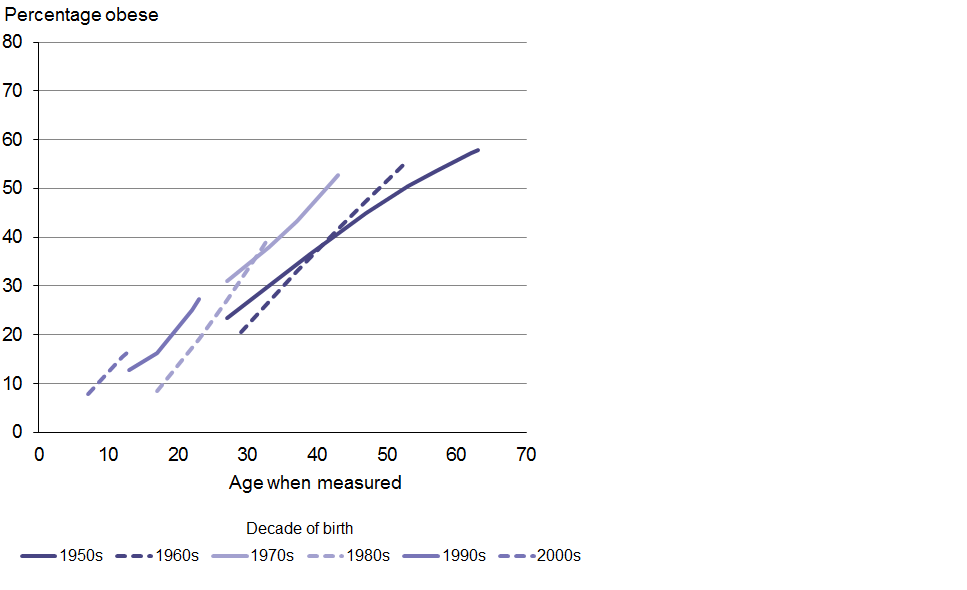 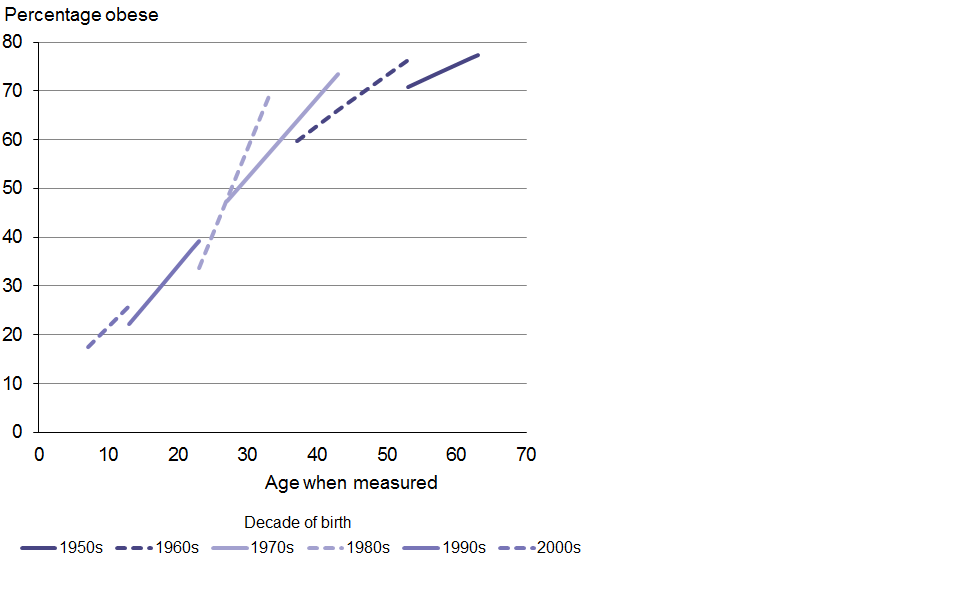 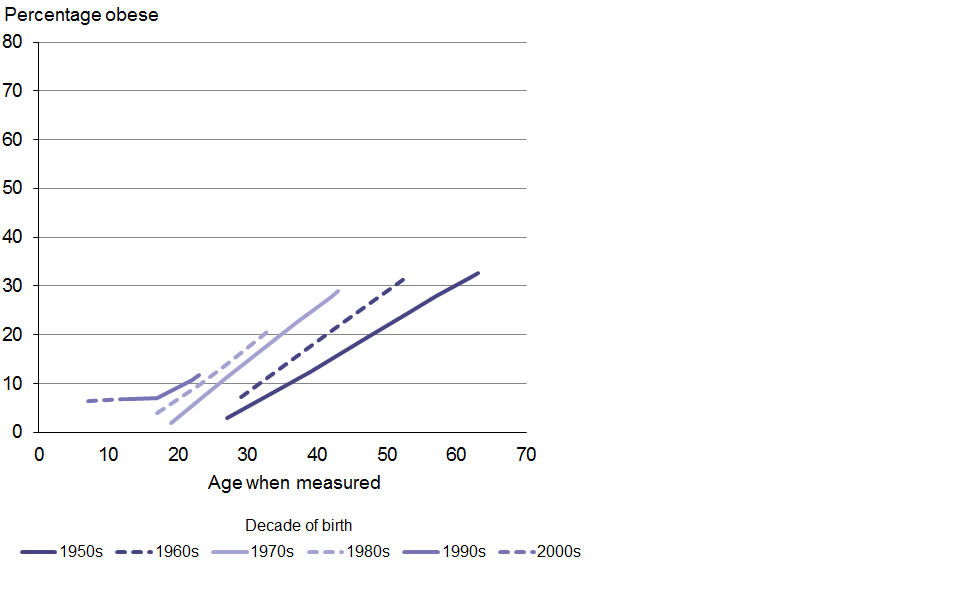 SexYearThinness

(%)Healthy range
(%)Over-weight
(%)Obese

(%)Obese I (BMI 30.0–34.9)
(%)Obese II (BMI 35.0+)
(%)Boys2006/0726921854Boys2011–2013365201165Girls2006/0706622963Girls2011–2013463231064Total2006/0716721953Total2011–2013464211165Parent perception of child’s weightChild’s BMI categoryChild’s BMI categoryChild’s BMI categoryChild’s BMI categoryParent perception of child’s weightThinness
(%)Healthy weight
(%)Overweight
(%)Obese
(%)Very underweight1000Underweight28920Neither under- nor overweight70899061Overweight02835Very overweight0013Parent perception of child’s weightChild’s BMI categoryChild’s BMI categoryChild’s BMI categoryChild’s BMI categoryParent perception of child’s weightThinness
(%)Healthy weight
(%)Overweight
(%)Obese
(%)Very underweight*110Underweight*952Neither under- nor overweight*898355Overweight*11038Very overweight*004Parent perception of child’s weightChild’s BMI categoryChild’s BMI categoryChild’s BMI categoryChild’s BMI categoryParent perception of child’s weightThinness
(%)Healthy weight
(%)Overweight
(%)Obese
(%)Very underweight0000Underweight471710Neither under- nor overweight53828155Overweight011843Very overweight0002Parent perception of child’s weightChild’s BMI categoryChild’s BMI categoryChild’s BMI categoryChild’s BMI categoryParent perception of child’s weightThinness
(%)Healthy weight
(%)Overweight
(%)Obese
(%)Very underweight5000Underweight411111Neither under- nor overweight53888652Overweight011344Very overweight0003Parent perception of child’s weightDeprivation quintileDeprivation quintileDeprivation quintileDeprivation quintileDeprivation quintileParent perception of child’s weightQ1
(least deprived areas)
(%)Q2


(%)Q3


(%)Q4


(%)Q5
(most deprived areas)
(%)Very underweight00100Underweight00321Neither under- nor overweight5051555759Overweight4647373836Very overweight42423